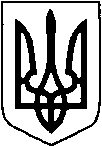 МАР’ЯНІВСЬКА СЕЛИЩНА РАДАЛУЦЬКОГО РАЙОНУ ВОЛИНСЬКОЇ ОБЛАСТІВОСЬМОГО СКЛИКАННЯПРОЄКТРІШЕННЯ06 квітня 2022 року                   смт Мар’янівка                                            № 26/_Про затвердження Положенняпро порядок надання одноразовоїматеріальної допомоги громадянам,які опинилися в складних життєвих обставинах, та іншим категоріям громадянВідповідно до статей 25, 59 Закону України  «Про місцеве самоврядування в Україні», статті 91 Бюджетного кодексу України, розпорядження Кабінету Міністрів України від 06.03.2022 № 204-р, Комплексної програми соціального захисту та соціального забезпечення населення Мар’янівської селищної ради на 2022-2026 роки, затвердженої рішенням Мар’янівської селищної ради від 23.12.2021 №21/19, з метою забезпечення надання одноразової грошової матеріальної допомоги громадянам, які опинилися в складних життєвих обставинах, та іншим категоріям громадян, враховуючи пропозиції постійних комісій ради  з питань освіти, культури та туризму, духовності, охорони здоров’я, материнства, у справах сім’ї, молоді та спорту, соціального захисту населення, та з питань бюджету, фінансів, планування, управління власністю, соціально-економічного розвитку та інвестиційної діяльності, депутатської діяльності та етики, дотримання прав людини, законності та правопорядку, селищна радаВИРІШИЛА:1. ЗАТВЕРДИТИ Положення про порядок надання одноразової матеріальної допомоги  громадянам, які опинилися в складних життєвих обставинах, та іншим категоріям громадян, що додається.2. Виконкому Мар’янівської селищної ради при розгляді заяв громадян про надання матеріальної допомоги неухильно керуватися цим Положенням.3. Контроль за виконанням рішення покласти на постійну комісію з питань бюджету, фінансів, планування, управління власністю, соціально-економічного розвитку та інвестиційної діяльності, депутатської діяльності та етики, дотримання прав людини, законності та правопорядку.Селищний голова                                                                            Олег БАСАЛИКЗАТВЕРДЖЕНОРішення Мар’янівської селищної ради 06 квітня 2022 року №26/ПОЛОЖЕННЯпро порядок надання одноразової матеріальної допомоги  громадянам, які опинилися в складних життєвих обставинах, та іншим категоріям громадянРозділ 1. Загальні положення1.1.  Це Положення визначає умови та порядок надання одноразової матеріальної допомоги (далі – матеріальна допомога) для підтримки незахищених верств населення,  громадян,   які опинилися в складних життєвих обставинах та інших категорій громадян.1.2.   Матеріальна допомога надається громадянам,   які проживають та зареєстровані на території Мар’янівської селищної територіальної громади Луцького району Волинської області.1.3.  Матеріальна допомога надається за рахунок коштів, передбачених у місцевому бюджеті на поточній рік за класифікацією видатків 090412  «Інші видатки на соціальний захист населення».1.4.  Підставою для надання матеріальної допомоги є заява громадянина до голови Мар’янівської селищної ради.Розділ 2. Порядок надання матеріальної допомоги2.1 Питання про надання матеріальної допомоги громадянину  розглядається на засіданні виконавчого комітету Мар’янівської селищної ради. 2.2. Матеріальна допомога надається за умови настання непередбачених надзвичайних ситуацій: на проведення медичних операцій; особам, які потребують довготривалого та дороговартісного лікування, особам, які потерпіли від наслідків пожежі, стихійного лиха; особам, які беруть (брали) участь в антитерористичній операції або членам сім’ї такої особи; сім’ям мобілізованих громадян,  в інших особливих обставинах, якщо сім’я не може подолати складну життєву ситуацію без сторонньої допомоги, в разі смерті особи, яка не працювала та не була пенсіонером на момент смерті (родичам померлого за заявою), громадянам декретованих груп населення, визначених відповідно до законодавства,  для проведення зубного протезування. Матеріальна допомога на лікування COVID-19 не надається.2.3. Для розгляду питання про виділення матеріальної допомоги обов’язково надаються наступні документи:– особиста заява, або заява від члена сім’ї, в якій вказується прізвище, ім’я, по батькові заявника, його адреса та мотиви звернення;– копія паспорту;– копія ідентифікаційного номеру;– номер розрахункового рахунку.Крім того,  для розгляду питання про виділення  матеріальної допомоги надаються:– на лікування та операцію – довідка медичного закладу;– на ліквідацію наслідків, заподіяних пожежею – акт пожежної частини  про   пожежу, яка сталася;– документ, що підтверджує участь в АТО/ООС або в бойових діях на території районів бойових дій з 24.02.2022 року;– документ, що підтверджує  необхідність лікування або реабілітації (для учасників АТО/ООС);– довідка про мобілізацію;– акт обстеження матеріально побутових умов, складений депутатом або старостою селищної ради та завірений у встановленому законом порядку (за потреби);– довідка для отримання допомоги на поховання встановленого зразка;– інші документи, що підтверджують настання особливих життєвих  обставин (за потреби);– для отримання допомоги на протезування зубів – копія посвідчення пільговика та довідка від лікаря-стоматолога щодо необхідності проведення зубопротезування.2.4. Розмір матеріальної допомоги визначається виходячи з обставин, що склалися, враховуючи рівень забезпечення сім’ї.2.5.  Допомога надається у таких розмірах:– громадянам на проведення медичних операцій, довготривалого лікування, особам, які потерпіли внаслідок пожежі, стихійного лиха – від 1 до 4  тисяч гривень в залежності від важкості захворювання, терміну лікування. В залежності від ступеню руйнування житла: повне знищення – 20 000 грн;  пошкодження більш 50% - 10 000 грн; пошкодження житла – 5000 грн;        – онкохворим – 4000 грн;        – військовослужбовцям ЗСУ, інших утворених відповідно до законів України військових формувань та правоохоронних органів, членам добровольчих формувань територіальної громади під час виконання ними завдань територіальної оборони України, які беруть  участь в АТО/ООС  або в бойових діях на території районів бойових дій з 24.02.2022 року (або членам їх сімей) – 2000  грн; сім’ям загиблих – 100 000 грн; інвалідам війни - 5000 грн; – ветерани та особи прирівняні до учасників ВВВ - 2000 грн;– громадянам, які беруть (брали)  участь в антитерористичній операції або в бойових діях на території районів бойових дій для проведення лікування та реабілітації  – 1000 грн; – громадянам, які призвані по частковій мобілізації (членам їх сімей) – від 500 до 1000 грн в залежності від рівня забезпеченості сім’ї;– допомога особам з інвалідністю та дітям з інвалідністю, що приймають участь у змаганнях, в тому числі спортивних, музичних та інших – 1000 грн;– допомога учасникам ліквідації аварії на ЧАЕС в розмірі – 500 грн;– дітям з інвалідністю – 500 грн;– підтримка обдарованих дітей та молоді – в розмірі 500 грн;– до ювілейних днів народження (90, 95 років) в розмірі - 500 грн;– 100 років - 1000 грн.2.6. Допомога іншим категоріям громадян, що опинились в складних  життєвих обставинах, надається відповідно до складності ситуації, рівня забезпеченості сім’ї  та становить від 100 до 500 грн.2.7. Допомога на поховання надається  в розмірі 2000 грн.2.8. Матеріальна допомога надається сім’ї не більше ніж один раз на рік (в окремих випадках, в особливо гострих життєвих ситуаціях розглядається вдруге). 2.9. В окремих випадках громадянам, які опинилися в дуже складних життєвих обставинах (необхідність проведення складного і дорогого лікування, хірургічна операція, придбання  медичних апаратів тощо), матеріальна допомога може бути більшою від розміру, встановленого п.2.5. даного Положення.2.10. Рішення про відмову у наданні матеріальної допомоги приймається на засіданні виконкому з повідомленням заявника у випадках:– невідповідності поданих документів;– відсутності коштів у селищному бюджеті;– повторного звернення особи протягом року (крім випадків, передбачених пунктом 2.9 даного Положення).Розділ 3. Заключні положення3.1. Звернення щодо надання матеріальної допомоги громадянам  розглядаються протягом 45 календарних днів.3.2. Контроль за повнотою наданих документів покладається на відділ соціального захисту населення Мар’янівської селищної ради.3.3. Контроль за виплатою матеріальної допомоги покладається на головного бухгалтера Мар’янівської селищної ради. 3.4. Кошти, передбачені для надання матеріальної допомоги соціально незахищеним категоріям  громадян, громадянам,  які опинилися в складних життєвих обставинах та іншим категоріям громадян не можуть використовуватися для іншої мети. Контроль за цільовим використанням коштів покладається на постійну комісію селищної ради з питань бюджету, фінансів, планування, управління власністю, соціально-економічного розвитку та інвестиційної діяльності, депутатської діяльності та етики, дотримання прав людини, законності та правопорядку.                                                _____________________________